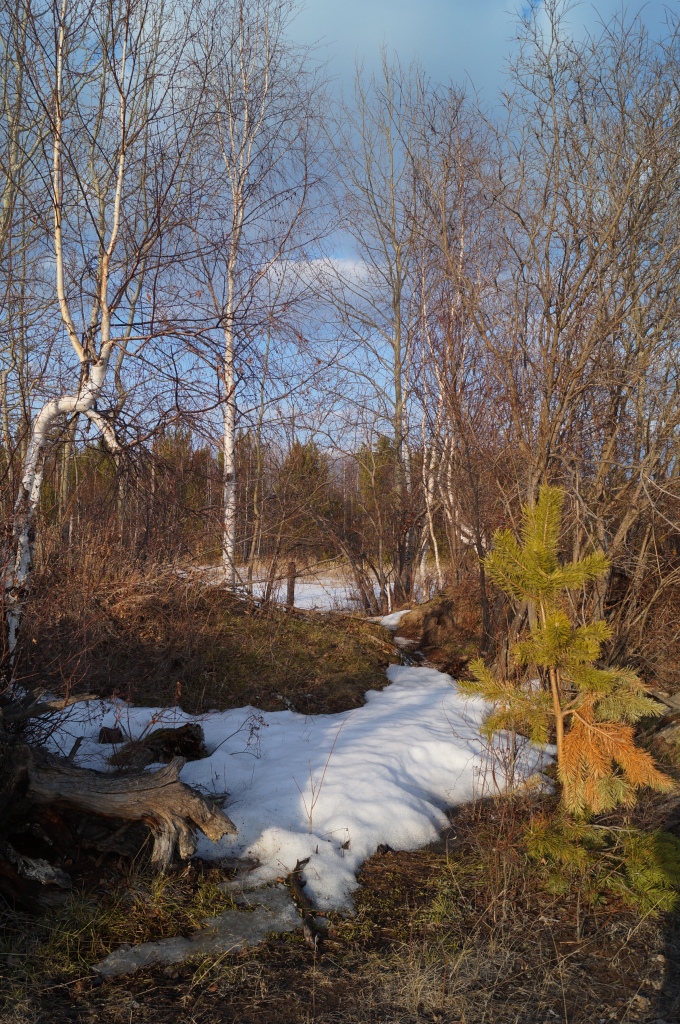 №  4  от  01 апреля  2015 года.Официально  в  номере:    О внесении изменений и дополнений в Устав Брусничного муниципального образования.РОССИЙСКАЯ ФЕДЕРАЦИЯИРКУТСКАЯ ОБЛАСТЬНИЖНЕИЛИМСКИЙ РАЙОНДУМА  БРУСНИЧНОГО СЕЛЬСКОГО ПОСЕЛЕНИЯР Е Ш Е Н И ЕОт     04  февраля  2015г.  №  8                                                                     Брусничное сельское поселение«О внесении изменений и дополнений в Устав Брусничного муниципального образования»       В соответствии с внесенными изменениями в Федеральный закон от 06.10.2003г. №131-ФЗ «Об общих принципах организации местного самоуправления в Российской Федерации», в целях привидения Устава Брусничного муниципального образования в соответствие с федеральными законами, руководствуясь Уставом Брусничного муниципального образования,  Дума Брусничного сельского поселенияРЕШИЛА:1. Внести в Устав Брусничного муниципального образования следующие изменения и дополнения:     1.1. Часть  3 статьи 1 дополнить  предложением  следующего  содержания:« Наименование муниципального  образования  -  Брусничное муниципальное  образование ».      1.2. В пункте  9 ст.8  слова « выборных лиц »  заменить  слова  « выборных  должностных  лиц».      1.3.  Пункт 4.1.2.  статьи 8  изложить в следующей редакции:« полномочиями  в  сфере  водоснабжения  и  водоотведения,  предусмотренными  Федеральным  законом  « О водоснабжении и  водоотведении».       1.4. Часть  1  статьи  12  изложить  в следующей редакции: «Муниципальные выборы  на  территории  Поселения  проводятся  в  целях  избрания  Главы  Поселения,  депутатов  Думы  Поселения  на  основе  равного  и  прямого  избирательного  права  при  тайном  голосовании».        1.5. Пункт  1  части  4  статьи  12 изложить  в  следующей  редакции:«  Днём голосования   на  выборах  в  органы  местного  самоуправления  является  второе  воскресенье  сентября  года,  в  котором  истекают  сроки  полномочий указанных  органов  или  депутатов  указанных  органов,  за  исключением случаев,  предусмотренных  Федеральным  законом  от  12.06.2002г.  № 67-ФЗ « Об  основных гарантиях избирательных  прав  и  права  на  участие в  референдуме граждан  Российской  Федерации ».        1.6.  В  абзаце  2  части 4  статьи  22  слово «контрольного»  заменить  словом  « контрольно-счетного».        1.7.  Пункт 4  части  2  статьи  24  изложить  в  следующей  редакции:«  в  пределах  своих  полномочий,  установленных федеральными  законами,  законами  Иркутской  области,  настоящим Уставом,  нормативными  правовыми  актами  Думы  Поселения,  издает  постановления  администрации  Поселения  по  вопросам  местного  значения  и вопросам,  связанным  с  осуществлением  отдельных государственных  полномочий,  переданных  органам  местного  самоуправления  федеральными  законами   и  законами  Иркутской  области,  а  также распоряжения  администрации  Поселения  по  вопросам   организации  работы  местной  администрации».        1.8. Статью  24  дополнить  частью  2.1  следующего  содержания:«  Глава  местной  администрации  должен  соблюдать  ограничения  и  запреты и  исполнять обязанности,  которые  установлены  Федеральным  законом от    25  декабря  2008  года  №  273- ФЗ « О  противодействии  коррупции» и другими  федеральными  законами ».        1.9. В  абзаце  4  части 2 статьи  25 слова « второе  воскресенье октября »  заменить  словами  « второе  воскресенье  сентября».        1.10. В  абзаце 4  части 1 статьи  30  « второе  воскресенье октября »  заменить  словами  « второе  воскресенье  сентября».        1.11. В  части  2.1  статьи  36   слова «члена  выборного  органа местного  самоуправления,  выборного  должностного  лица местного  самоуправления,  осуществляющих »   заменить  словами « Думы Поселения,  осуществляющего».        1.12. В  пункте  12  части 7  статьи  39 слова  «формирование  и  размещение муниципального  заказа»   заменить  словами  « осуществление  закупок  товаров, работ,  услуг для обеспечения  муниципальных  нужд».        1.13. В  части 2 статьи 41 после  слов «  об  учреждении соответствующего  органа»  дополнить  словами  «  в форме  муниципального  казенного  учреждения,  после  слов « и  об  утверждении»  дополнить  словами  «, по  представлению  главы  местной  администрации,».         1.14.   В  части  1  статьи  57 слова   « и не  избрания»  заменить  словами « и  неизбрания ».         1.15.  Часть 2  статьи 70  изложить  в  следующей  редакции:« В  случаях  возникновения  у муниципального образования   права  собственности на  имущество,  не  соответствующее  требованиям  1,3  и  3.1 настоящей  статьи,  указанное  имущество  подлежит   перепрофилированию ( изменению  целевого  назначения  имущества)  либо  отчуждению.  Порядок  и  сроки отчуждения  такого  имущества устанавливаются  федеральным  законом ».        1.16.  В  части 3  статьи  74  слова  «  на  очередной  финансовый  год » исключить.        1.17. Пункт 1 часть 1 статьи 6 изложить в следующей редакции: «составление и рассмотрение проекта бюджета поселения, утверждение и исполнение бюджета поселения, осуществление контроля за его исполнением, составление и утверждение отчета об исполнении бюджета поселения». 1.18. Часть 1 статьи 7 дополнить  пунктом 11 следующего содержания:« создание условий для организации проведения независимой оценки качества оказания услуг организациями в порядке и на условиях, которые установлены федеральными законами.»   1.19.  Часть 1 статьи 7 дополнить  пунктом 12  следующего  содержания:                  « предоставление гражданам жилых помещений муниципального жилищного фонда по договорам найма жилых помещений жилищного фонда социального использования в соответствии с жилищным законодательством.»1.20. В  пункт 20  ст. 6 внести  изменения и его изложить  в  следующей  редакции: «утверждение правил благоустройства территории поселения, устанавливающих в том числе требования по содержанию зданий (включая жилые дома), сооружений и земельных участков, на которых они расположены, к внешнему виду фасадов и ограждений соответствующих зданий и сооружений, перечень работ по благоустройству и периодичность их выполнения; установление порядка участия собственников зданий (помещений в них) и сооружений в благоустройстве прилегающих территорий; организация благоустройства территории поселения (включая освещение улиц, озеленение территории, установку указателей с наименованиями улиц и номерами домов, размещение и содержание малых архитектурных форм)» ;1.21.  В  пункт 22 ст.6   внести  изменения и изложить его в  следующей  редакции:           « присвоение адресов объектам адресации, изменение, аннулирование адресов, присвоение наименований элементам улично-дорожной сети (за исключением автомобильных дорог федерального значения, автомобильных дорог регионального или межмуниципального значения, местного значения муниципального района), наименований элементам планировочной структуры в границах поселения, изменение, аннулирование таких наименований, размещение информации в государственном адресном реестре »;1.22.  Пункт 32   ст. 6  изложить  в  следующей  редакции:    « оказание поддержки гражданам и их объединениям, участвующим в охране общественного порядка, создание условий для деятельности народных дружин» ;1.23.  Часть 7 абзац 1 статьи 16 изложить  в  следующей  редакции:«Территориальное общественное самоуправление считается учрежденным с момента регистрации устава территориального общественного самоуправления уполномоченным органом местного самоуправления Поселения»;1.24.   Часть 1 статьи 26  дополнить п.16 следующего  содержания:« преобразования Поселения, осуществляемого в соответствии с Федеральным законом № 131-ФЗ, а также в случае упразднения Поселения»;1.25. Пункт 13  части 7  статьи 39   изложить  в следующей  редакции:« принятие решений о присвоении адресов объектам адресации, изменении, аннулировании адресов, присвоении наименований элементам улично-дорожной сети (за исключением автомобильных дорог федерального значения, автомобильных дорог регионального или межмуниципального значения, местного значения муниципального района), наименований элементам планировочной структуры в границах поселения, изменении, аннулировании таких наименований, размещении информации в государственном адресном реестре»;            1.26.  Часть 7 статьи 63  изложить  в следующей  редакции:« Нормативные решения Думы Поселения, затрагивающие права, свободы и обязанности человека и гражданина, вступают в силу после их официального опубликования (обнародования)» .            1.27.  В  статью  71 внести  изменения,  изложив  её  в  следующей  редакции:« 1. Муниципальное образование имеет собственный бюджет (местный бюджет).2. Составление и рассмотрение проекта местного бюджета, утверждение и исполнение местного бюджета, осуществление контроля за его исполнением, составление и утверждение отчета об исполнении местного бюджета осуществляются органами местного самоуправления самостоятельно с соблюдением требований, установленных Бюджетным кодексом Российской Федерации.3. Бюджетные полномочия муниципального образования устанавливаются Бюджетным кодексом Российской Федерации.4. Проект местного бюджета, решение об утверждении местного бюджета, годовой отчет о его исполнении, ежеквартальные сведения о ходе исполнения местного бюджета и о численности муниципальных служащих органов местного самоуправления, работников муниципальных учреждений с указанием фактических затрат на их денежное содержание подлежат официальному опубликованию.Органы местного самоуправления поселения обеспечивают жителям поселения возможность ознакомиться с указанными документами и сведениями в случае невозможности их опубликования».2. Поручить главе поселения обеспечить государственную регистрацию    изменений и дополнений в Устав Брусничного  муниципального образования в Управлении Министерства Юстиции РФ по  Иркутской области.3. Контроль за исполнением настоящего решения возложить на заместителя председателя Думы Брусничного  сельского  поселения Беляеву  Е.В.4. Данное решение опубликовать в «Вестнике администрации  и  Думы Брусничного сельского поселения» после регистрации в Управлении Министерства Юстиции Российской Федерации по Иркутской области.Глава поселения,  Председатель Думы  Брусничного СП                                                                            С.Н.Анисимова__________________________________________________________________Изменения  в  Устав  Брусничного  муниципального  образования  зарегистрированы  Управлением  Министерства юстиции  Российской  Федерации  по  Иркутской  области  26 марта 2015г.  Государственный  регистрационный  № Ru  385153022015001---------------------------------------------------------------------------------------------------------------------Российская ФедерацияИркутская областьНижнеилимский муниципальный  район____________________________________________________Администрация Брусничного сельского поселенияот 16.03.2015 г.                                                                                                          № 22п. Брусничный «О проведении месячника защиты прав потребителей»                          В целях повышения качества и культуры обслуживания населения Нижнеилимского района в сфере торговли, общественного и бытового обслуживания, содействия правовому просвещению граждан в области защиты прав потребителей, в соответствии с распоряжением Правительства Иркутской области от 10.12.2013 г. № 561- рп «Об утверждении региональной программы Иркутской области «Защита прав потребителей в Иркутской области» на 2014 – 2016 годы, со статьей 42.1 Закона Российской Федерации от 7 февраля 1992 года № 2300-1 «О защите прав потребителей», распоряжения службы потребительского рынка и лицензирования Иркутской области от 03.03.2015 г. № 386 –ср « О проведении месячника защиты прав потребителей», руководствуясь статьей  Устава муниципального образования «Брусничное сельское поселение»:Провести на территории Брусничного сельского поселения  с 16 марта 2015 года по 10 апреля 2015 года месячник защиты прав потребителей  ( далее – Месячник).Проинформировать через средства массовой информации население о проведении месячника.Провести мероприятия, направленные на защиту прав потребителей.Организовать горячую линия по телефону: 839566 3-06-02, 89086650346  на период проведения месячника.Проинформировать администрацию Нижнеилимского муниципального района, отдел социально-экономического развития о проведенных мероприятиях.Опубликовать данное Распоряжение в Вестнике Администрации и Думы Брусничного сельского поселения.Контроль за исполнением данного распоряжения оставляю за собой.И.о. Главы Брусничного сельского поселения                                         О.Ю. Белореченская---------------------------------------------------------------------------------------------------------------------Российская ФедерацияИркутская областьНижнеилимский муниципальный  районБрусничное  сельское   поселениеПОСТАНОВЛЕНИЕОт  25 марта   2015 г.                                                                                                                     №  6 п. Брусничный                             « Об утверждении Решения Комиссиипо чрезвычайным ситуациям  и  пожарной безопасности Брусничного сельского поселения » На основании заседания комиссии по чрезвычайным ситуациям и пожарной безопасности  от 24.03.2015 года, в целях обеспечения  безопасности и охраны жизни  людей на водных объектах, реализации Федерального закона  № 131 – ФЗ «О б общих принципах, местного самоуправления  в Российской Федерации» администрация Брусничного сельского поселения :ПОСТАНОВЛЯЕТ:1. В связи с резким таянием снега и льда    специалисту администрации по ГО и ЧС Славатинской О.А  в срок до 1 апреля установить запрещающие знаки, предупреждающие об опасности выезда на лёд.-  Разработать памятки для населения  по пропуску талых вод.-  Распространить инструкции по правилам безопасности на реке и водоёмах. 2. На территории Брусничного сельского поселения провести декадник « Безопасность в жилье»  по профилактическим действиям в области пожарной безопасности .- В срок с 1 апреля – 10 апреля провести подворовый обход  по инструктированию населения правилам пожарной безопасности  путём вручения памяток  на противопожарную тематику, о необходимости выполнения требований пожарной безопасности.РЕКОМЕНДОВАТЬ:2. Руководителям предприятий, организаций, ИП : создать резерв горюче – смазочных материалов, продовольствия, медикаментов и других материальных средств для обеспечения жизнедеятельности Брусничного сельского поселения на период распутицы.3.  Данное постановление  опубликовать в газете «Вестник» Администрации и Думы Брусничного сельского поселения.4.  Контроль за исполнением данного постановления оставляю за собой.И.о главы  Брусничного сельского  поселения Нижнеилимского района                                                                         О.Ю. Белореченская--------------------------------------------------------------------------------------------------------------------------------------------------------------------------------------------------------------------------------------------------------------Постановление  Правительства  Иркутской  области  от  30  января 2015г. № 22-ПП «Об  установлении  величины  прожиточного минимума по  Иркутской  области  за  4 квартал 2014 года»      В  соответствии  с  Законом  Иркутской  области от  09 октября  2008 года  33-оз « О  порядке  установления  величины прожиточного  минимума  в  Иркутской  области,  Правительство  Иркутской  области постановляет:1.    Установить  величину  прожиточного  минимума  за  4 квартал  2014 года:а)  в  целом  по  Иркутской  области  в  расчете  на  душу  населения  - 8629 рублей, для  трудоспособного  населения -  9178 рублей,  пенсионеров – 6984 рубля,  детей - 8 689 рублей;  б) по  районам  Крайнего  Севера  Иркутской  области  и  местностям, приравненным  к  районам  Крайнего  Севера,  в  расчете  на  душу  населения – 10417 рублей,  для  трудоспособного  населения – 11109 рублей,  пенсионеров – 8397 рублей,  детей – 10578 рублей;в)   по  иным  местностям  Иркутской   области в  расчете  на  душу  населения – 8080 рублей,  для  трудоспособного  населения  – 8581  рубль,  пенсионеров  - 6548 рублей,  детей – 8105 рублей.2.    Настоящее  постановление  подлежит  и  официальному  опубликованию.Губернатор  Иркутскойобласти                                                                                                                                                                            С.В.ЕрощенкоПоздравляем  всех  жителей  поселения,родившихся в  апреле.Желаем вам  добра, благополучия,Удачи, вдохновения  и  сил,  И  чтобы  каждый  день  грядущий      Везение  и  радость  приносил!        Пусть  все  осуществляются  надежды,        не  покидают  дружба  и  любовь, все  планы  исполняются  успешно                            и  счастье в  дом  приходит  вновь  и  вновь.-------------------------------------------------------------------------------------------------------------------------------Объявление.Уважаемые  жители  поселения!Убедительно  просим  вас  вывозить  бытовые  отходы  мусор  на   отведенную  под свалку территорию ( бывшее   подсобное  хозяйство). Только  совместными  усилиями  мы сохраним  наш  поселок  в  чистоте.Своевременно очищать территорию, прилегающую к жилому дому, от мусора, горючих отходов, опавших листьев и сухой травы .(  Сжигать это категорическизапрещается).Своевременно заменять оголённые и ветхие электрические провода.Соединение электрических проводов необходимо производить путём пропайки или опрессовки.Не допускать устройства временных самодельных электросетей в помещениях.Содержать в исправном состоянии выключатели, вилки, розетки электроснабжения и электроприборов.Не перегружать электросеть (не подключать к одной розетке большое количество электроприборов).Не оставлять включенные электронагревательные приборы без присмотра.Не устанавливать электронагревательные приборы вблизи горючих предметов и материалов.Не допускать эксплуатации самодельных (кустарных) электронагревательных приборов.Не допускать эксплуатацию электронагревательных приборов без несгораемых подставок.Не допускать  использование горючих абажуров на электролампах.Не хранить в доме легковоспламеняющиеся и горючие жидкости (ацетон, керосин и др.) в больших количествах. Имеющиеся небольшие количества этих веществ надо содержать в закрытых сосудах, вдали от нагревательных приборов.Не сушить белье над горячей плитой или печью.При курении соблюдать осторожность. Помните, курить в постели опасно.Администрация и Дума                                  Учредители:                                                           Брусничного сельского поселенияГлавный редактор - Анисимова С.Н.Ответственный за выпуск – Белореченская О.Ю.                                                                                                                                                                                               «Вестник» Администрации и                                                                                                                                                                                                         Думы Брусничного  сельского                                                                                                                                                                                            Поселения выходит 1 раз в месяц                                                                                                                                                                                       Бесплатно Тираж 20 экз.Ул. Ленина-9Элементарные правила пожарной безопасности,  которые необходимо соблюдать, чтобы избежать огненной беды!!!